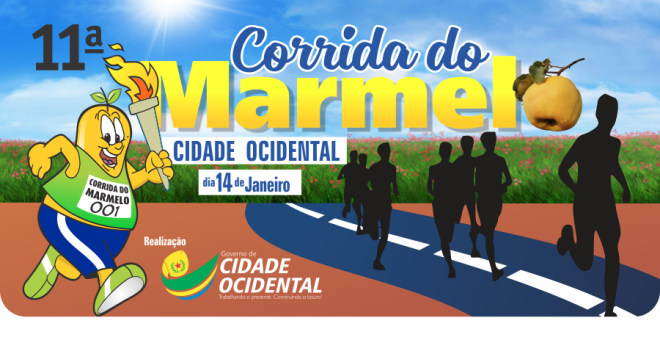 A 11ª Corrida do Marmelo de Cidade Ocidental será realizada nodia 14 de janeiro de 2018, com percursos de 6km e 11 km.11 km - Largada às 09 horas, em frente à Igreja Nossa Senhora D'Abadia,no Povoado Mesquita.06 km - Largada às 09 horas, em frente ao Residencial Dom Bosco.- Chegada na Orla do Lago Jacob.INSCRIÇÕES do dia 01 de dezembro de 2017 a 10 de janeiro de 2018Pelo site: www.centraldacorrida.com.br Valor: R$ 30,00 (trinta reais)PREMIAÇÕES PARA CORREDORES DA CIDADE MASCULINO E FEMININO- Campeão ........................................... R$ 1.000,00 - Vice-Campeão ................................... R$     500,00 - 3º Lugar ............................................. R$    300,00 - Troféu para os 03 (três) primeiros colocados por faixa etária  (de 05 em 05 anos), masculino e feminino geral.- Medalhas para todos os participantes.- Camisetas para todos os participantes.- Troféu de participação para os 05 (cinco) primeiros (PNE), masculino e feminino geral.Obs.: Premiação em dinheiro, somente para corredores dos 11 km.ESTRUTURA- 05 (cinco) pontos de entrega de água durante o percurso e também na largada e chegada, num total de 4.000 (quatro mil) copos de água à disposição dos atletas.- Cerimônia de entrega de prêmios no local da chegada, com degustação de doce do Marmelo, mesa de frutas, barra de cereais, apresentação artísticas e massagistas.- Equipe médica no local à disposição dos atletas.- 06 km não haverá premiação em dinheiro, nem por faixa etária, somente  troféus para os 03 (três) primeiros colocados geral.CONCENTRAÇÃO- Os atletas deverão estar presentes na Orla do Lago de Cidade Ocidental às 08h00min do dia da corrida, para pegar o transporte até o local da largada. Obs.: Na Orla do Lago teremos estacionamento, guarda-volumes e a entrega de kits para os atletas que não conseguiram retira-los antecipadamente.Contato para informações (61) 99616-1025 - Lula Viana (fone e whatsapp). TROFÉUS PARA A CORRIDA DO MARMELOPOR FAIXA ETÁRIAFEMININO16 a 20 anos1º lugar2º lugar3º lugar21 a 25 ANOS1º lugar2º lugar3º lugar26 a 30 anos1º lugar2º lugar3º lugar31 a 35 anos1º lugar2º lugar3º lugar36 a 40 anos1º lugar2º lugar3º lugar41 a 45 anos1º lugar2º lugar3º lugar46 a 50 anos1º lugar2º lugar3º lugar51 a 60 anos1º lugar2º lugar3º lugar61 anos acimaTroféu de participação para os 05 (cinco) primeiros colocadosMASCULINO16 a 20 anos1º lugar2º lugar3º lugar21 a 25 anos1º lugar2º lugar3º lugar26 a 30 anos1º lugar2º lugar3º lugar31 a 35 anos1º lugar2º lugar3º lugar36 a 40 anos1º lugar2º lugar3º lugar41 a 45 anos1º lugar2º lugar3º lugar46 a 50 anos1º lugar2º lugar3º lugar51 a 55 anos1º lugar2º lugar3º lugar56 a 60 anos1º lugar2º lugar3º lugar61 a 65 anos1º lugar2º lugar3º lugar66 anos acimaTroféu para os 05 (cinco) primeiros colocadosTROFÉUS GERALMASCULINO1º lugar 2º lugar 3º lugar 4º lugar 5º lugar FEMININO1º lugar 2º lugar 3º lugar 4º lugar 5º lugar 